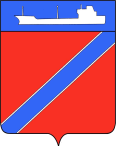 Совет Туапсинского городского поселенияТуапсинского районаР Е Ш Е Н И Еот  22 апреля  2015 года                                                                           № 37.8город  ТуапсеО принятии устава Туапсинского городского поселенияТуапсинского района В соответствии с пунктом 1 части 10 статьи 35, частью 3 статьи 44 Федерального закона от 06 октября 2003 года № 131-ФЗ «Об общих принципах организации местного самоуправления в Российской Федерации», Совет Туапсинского городского поселения Туапсинского района  РЕШИЛ:    Принять устав Туапсинского городского поселения Туапсинскогорайона (прилагается).Поручить главе Туапсинского городского поселения зарегистрировать устав Туапсинского городского Туапсинского района поселения в установленном порядке.Официально опубликовать (обнародовать) зарегистрированный устав Туапсинского городского поселения Туапсинского района в газете «Мой Туапсе».Со дня вступления в силу устава Туапсинского городского поселения Туапсинского района, принятого настоящим решением, признать утратившим силу решение Совета Туапсинского городского поселения от 29 апреля 2014 года № 24.2 «О принятии устава Туапсинского городского поселения Туапсинского района».Контроль за исполнением настоящего решения возложить на комиссию по вопросам законности, правопорядка, правовой защиты граждан, вопросам местного самоуправления, взаимодействия с общественно-политическими объединениями, политическими партиями и религиозными конфессиями.Настоящее решение вступает в силу  со дня его официального опубликования за исключением положений пунктов 2-3,5-6, вступающих в силу со дня его подписания.Председатель СоветаТуапсинского городского поселения                                                Е.А. ЯйлиГлава Туапсинского городскогопоселения Туапсинского района                                                      А.В. Чехов